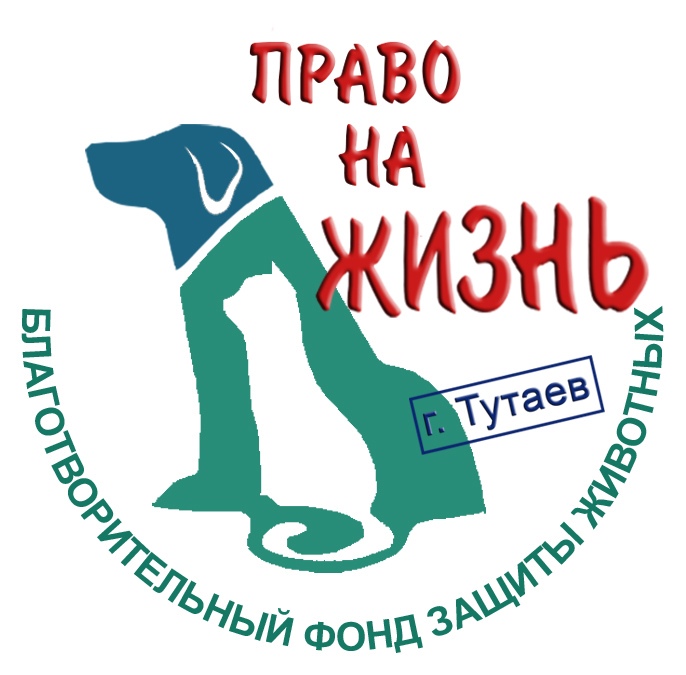 Подробная информацияБлаготворительный фонд защиты животных "Право на жизнь" (г. Тутаев)Контактные телефоны:
8 906 639 14 82 - Галина
8 915 967 08 57 - Ольга
8 915 989 09 45 - Тамара
8 915 971 33 22- Любовь
8 909 278 17 06 - Людмила
Реквизиты:
ИНН 7611024777
КПП 761101001
ОГРН 1157600000986
р/с 40703810077030001327
Калужское отделение № 8608 ПАО Сбербанк
БИК 042908612
р/с 30101810100000000612
1. Акции: проходят регулярно в школах, детских садах, экскурсиями в приют, в учреждениях доп. образования:Твори добро! – о добрых делах для питомцев приютаМиска добра – сбор кормов собакам приютаУроки доброты – об ответственном обращении с животнымиСундучок верности – сбор кормов2. Раздача памяток, листовок и буклетов:  выдано на встречах и на улицах горожанам по 300 экз. каждого вида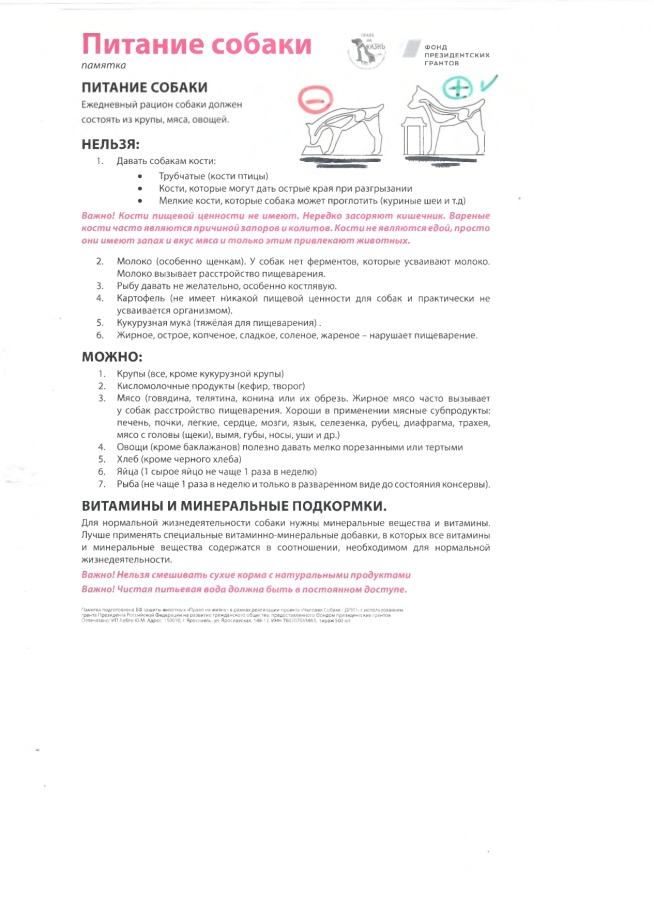 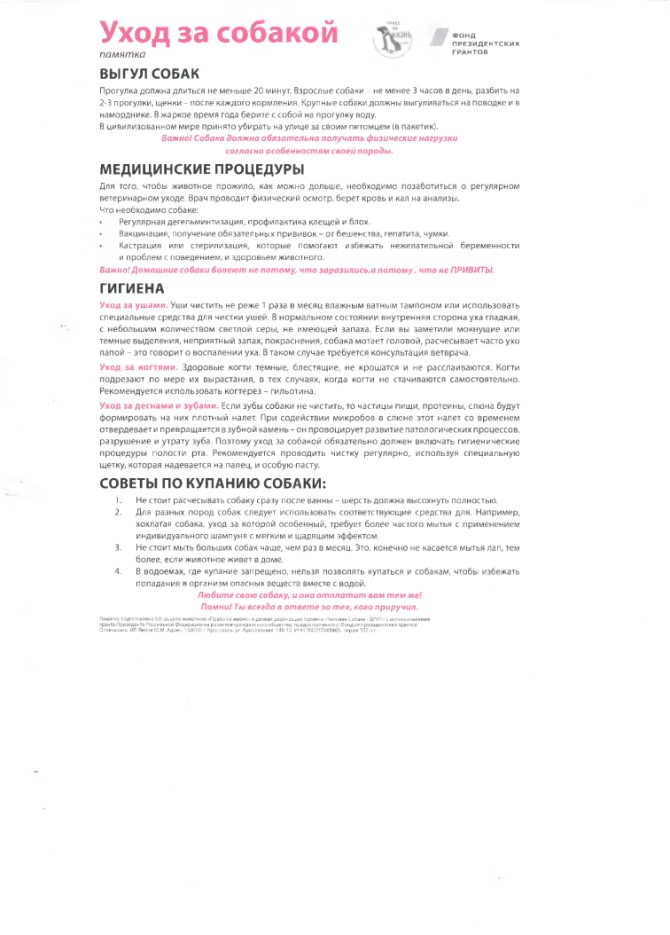 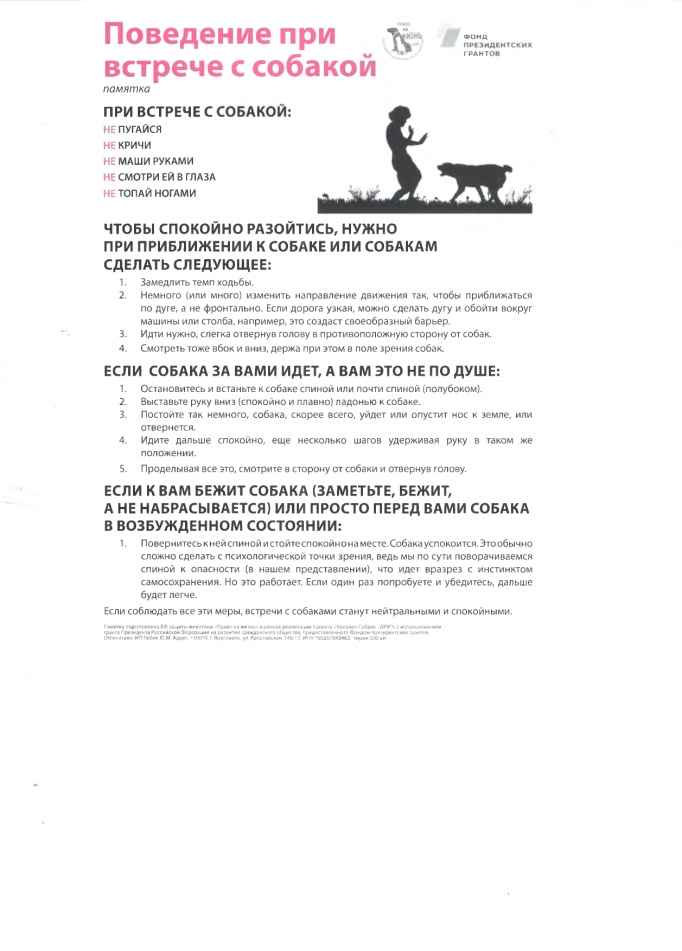 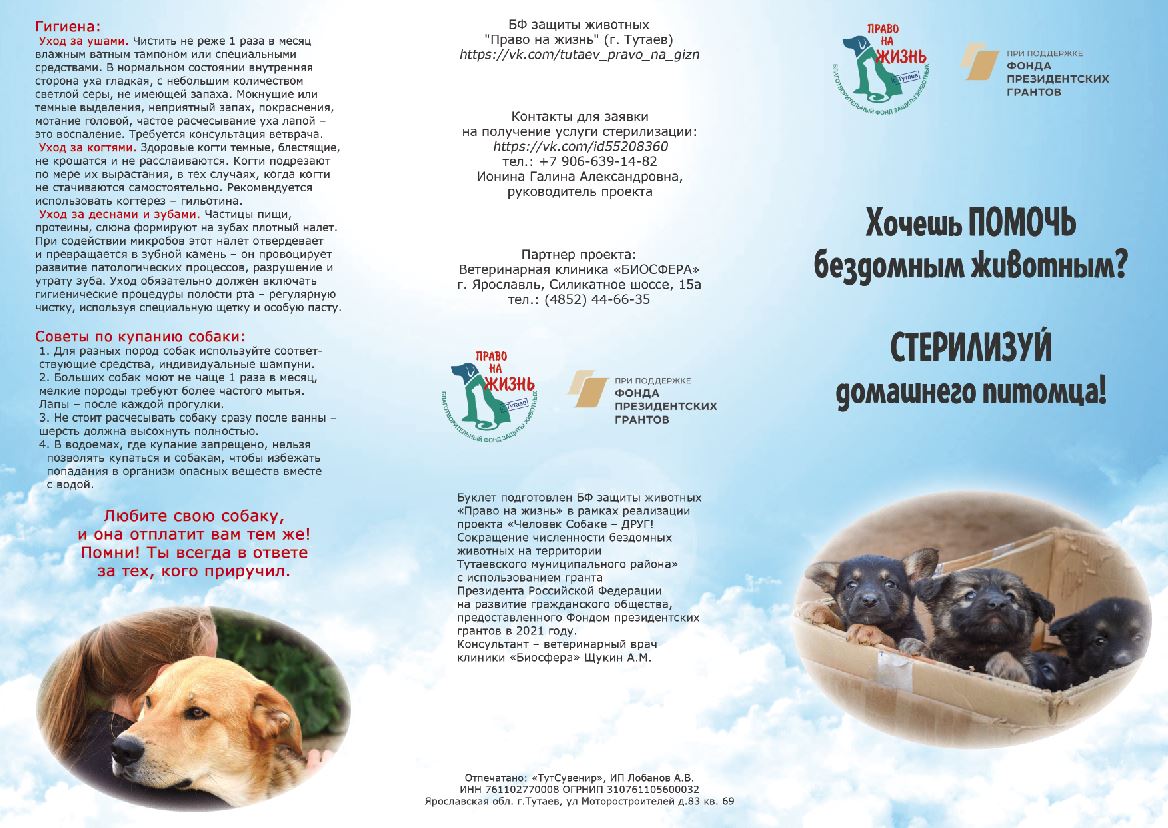 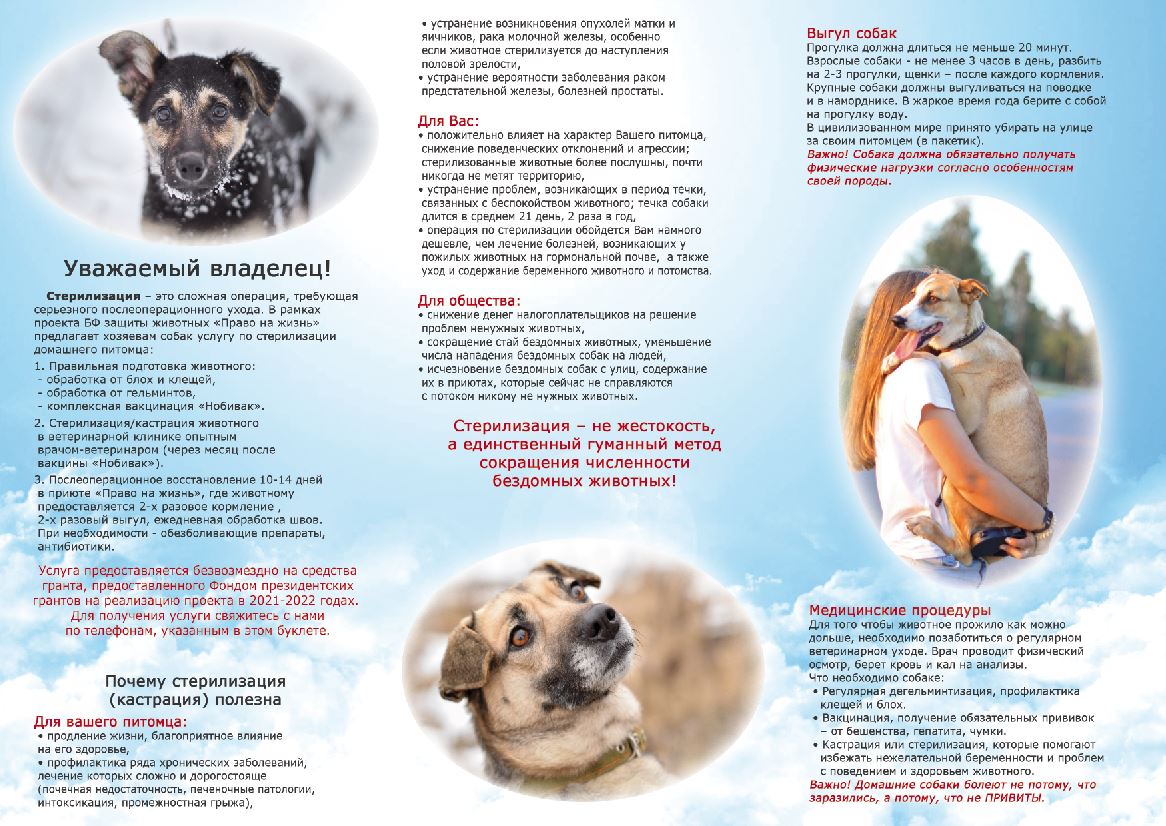 3. Встречи с населением:- в общественных организациях,  более 15 встреч- в учреждениях образования, более 30 встреч, со школьниками и родителями- в трудовых коллективах, 4 встречи.4. Публикации в социальных сетях на странице приюта- размещено более 5 000 публикаций по теме ответственного обращения с животными, охваченная аудитория – более 7 000 жителей.https://vk.com/tutaev_pravo_na_giznhttps://ok.ru/pravo.na.giznОтклик у жителей: ФЛЕШМОБ ПРОТИВ ЖСТОКОГО ОБРАЩЕНИЯС ЖИВОТНЫМИ ОТШКОЛЫ №3https://vk.com/tutaev_pravo_na_gizn?w=wall-47886145_43299 1 мартаhttps://vk.com/tutaev_pravo_na_gizn?w=wall-47886145_43281 уроки доброты школа №1 благотворительный проект " Чистое сердце"  https://vk.com/tutaev_pravo_na_gizn?w=wall-47886145_43165  25 февраля 2022